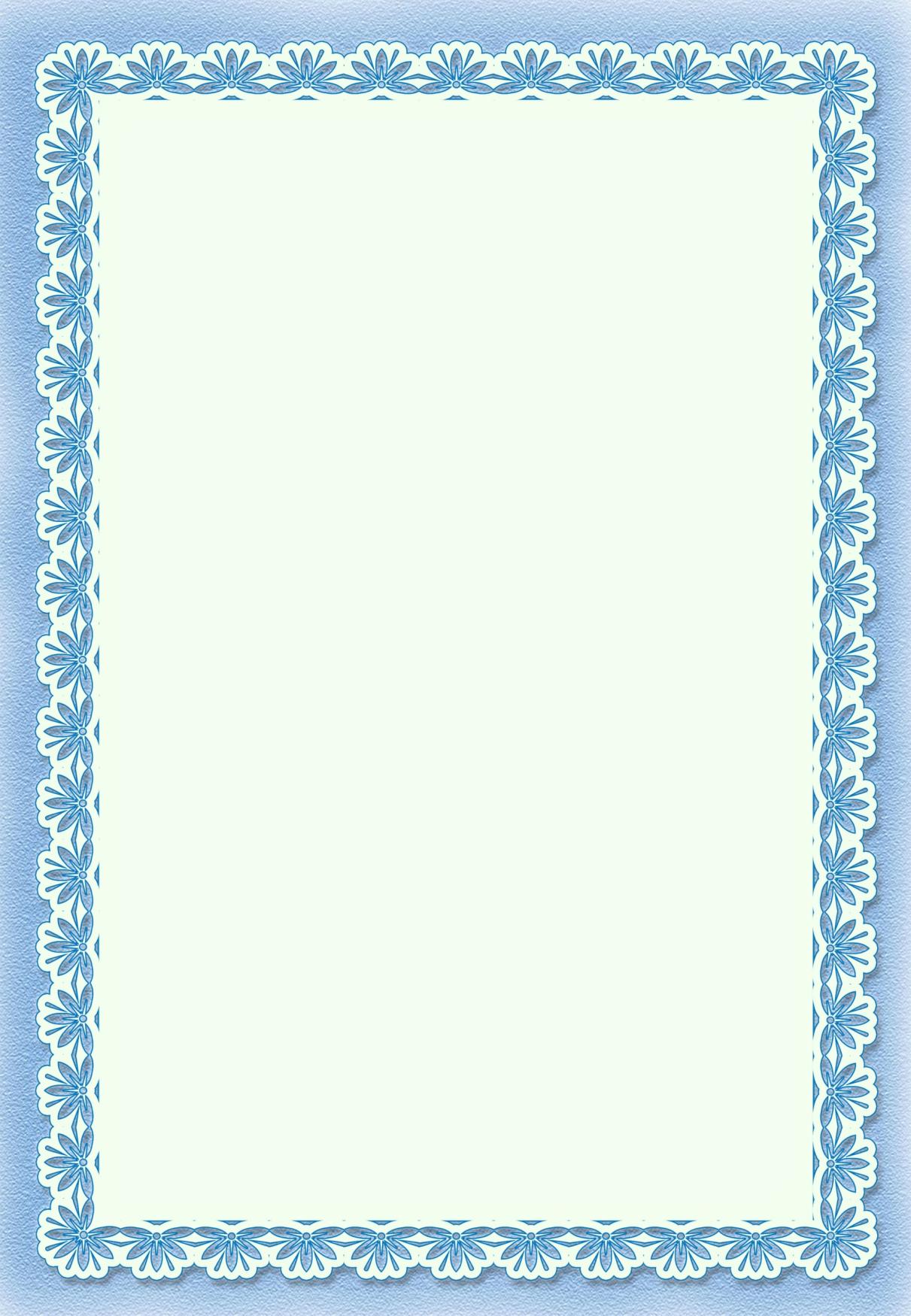 Здоровье - это драгоценность (и при этом единственная)ради которой действительно стоит не только не жалетьвремени, сил, трудов и всяческих благ,но и пожертвовать ради него частицей самой жизни,поскольку жизнь без него становится нестерпимой и унизительной.М. Монтень.Здоровье человека является необходимым условием реализации всех заложенных в человеке возможностей, основа основ достижения любых успехов. Забота о своём здоровье позволяет жить полноценной во всех отношениях жизнью.Уровень здоровья в значительной степени зависит от того образа жизни, который ведёт человек, поэтому главной задачей является: обучение детей принципам здорового образа жизни, создание условий для сохранения и укрепления их здоровья.Задача раннего формирования культуры здоровья актуальна, своевременна и достаточна сложна. 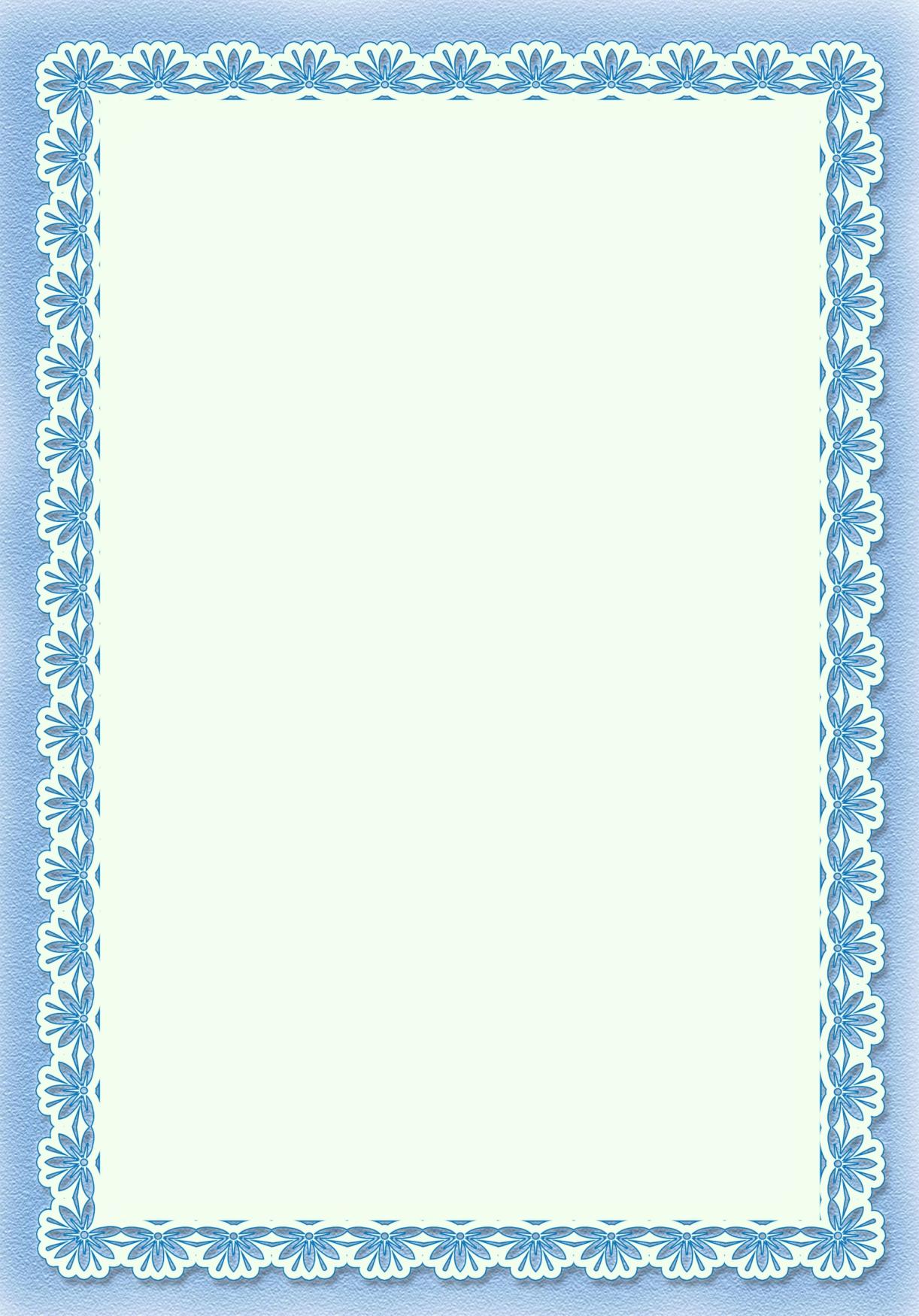 Как укрепить и сохранитьздоровье наших детей?Дошкольный возраст является решающим в формировании фундамента физического и психического здоровья. На этом этапе важно сформировать у детей базу знаний и практических навыков здорового образа жизни, осознанную потребность в систематических занятиях физической культурой и спортом.Поэтому главными задачами по укреплению здоровья детей в детском саду являются формирование у них представлений о здоровье как одной из главных ценностей жизни, формирование здорового образа жизни. Необходимо привить ребенку с малых лет правильное отношение к своему здоровью, чувство ответственности за него. В нашей группе мы ежедневно ведем работу по укреплению здоровья детей:Каждое утро у нас начинается с гимнастики. Учим детей мыть руки перед едой, после загрязнения, следить за чистотой лица, содержать в порядке нос.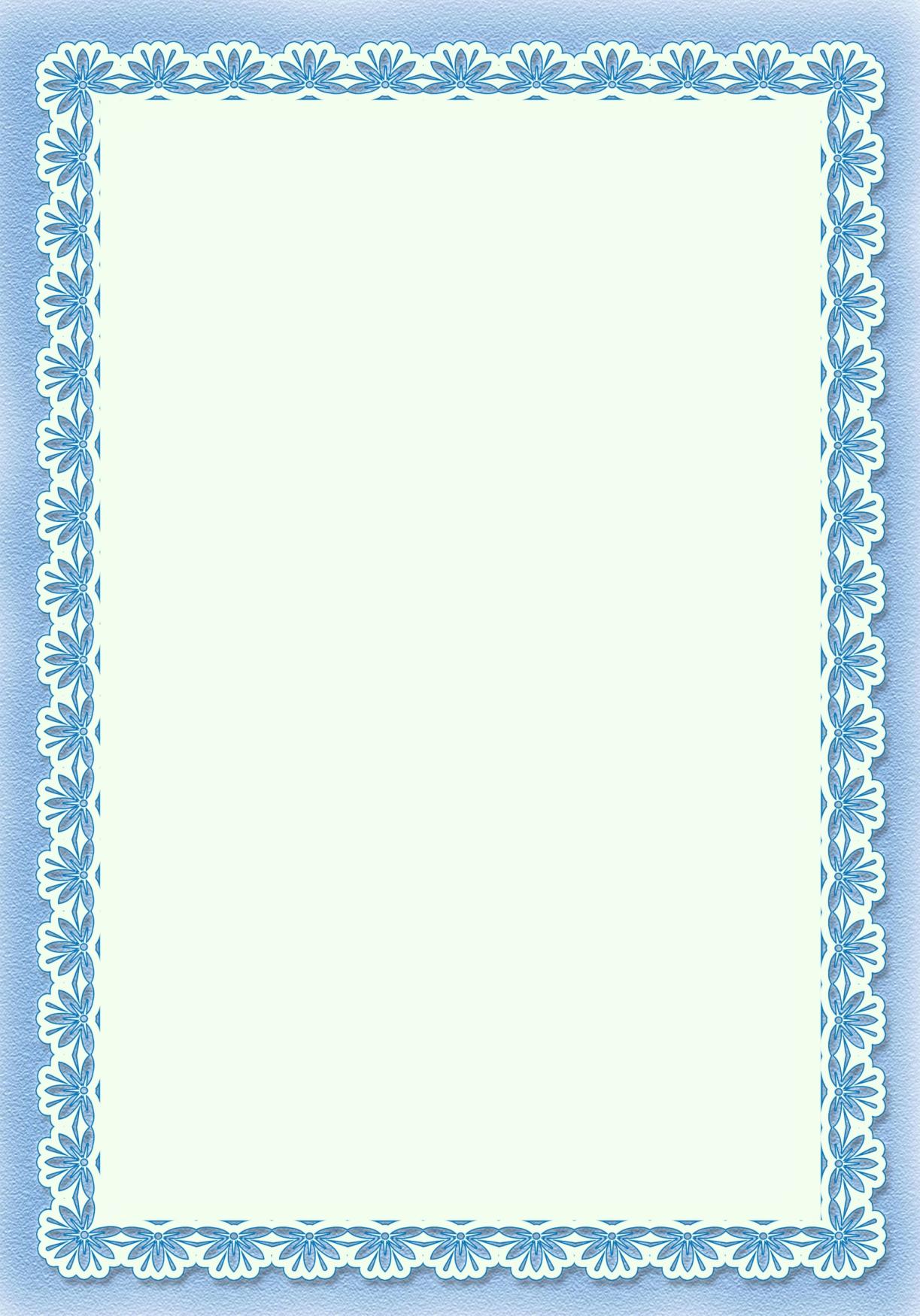 Учим пользовать индивидуальным полотенцем, носовым платком, соблюдать опрятность в одежде и обуви.Учим тщательно пережевывать пищу, не разговаривать во время еды, пользоваться салфеткой, сохранять правильную осанку за столом.Во время игр с детьми мы даем им начальные представления о человеке: о себе, мальчиках и девочках, близких родственниках, знакомим с частями тела человека (голова, туловище, руки, ноги, глаза, уши и т.д.). Рассказываем, что каждая часть тела выполняет определенные функции.Но кроме физического здоровья немало важную роль имеет и  сохранение психического здоровья.  Для этого,  прежде всего, необходимо заботится о соблюдение правильно организованного гигиенического режима: гигиена сна, утренняя гимнастика, утренняя водная процедура,регулярный прием пищи, ежедневные прогулки.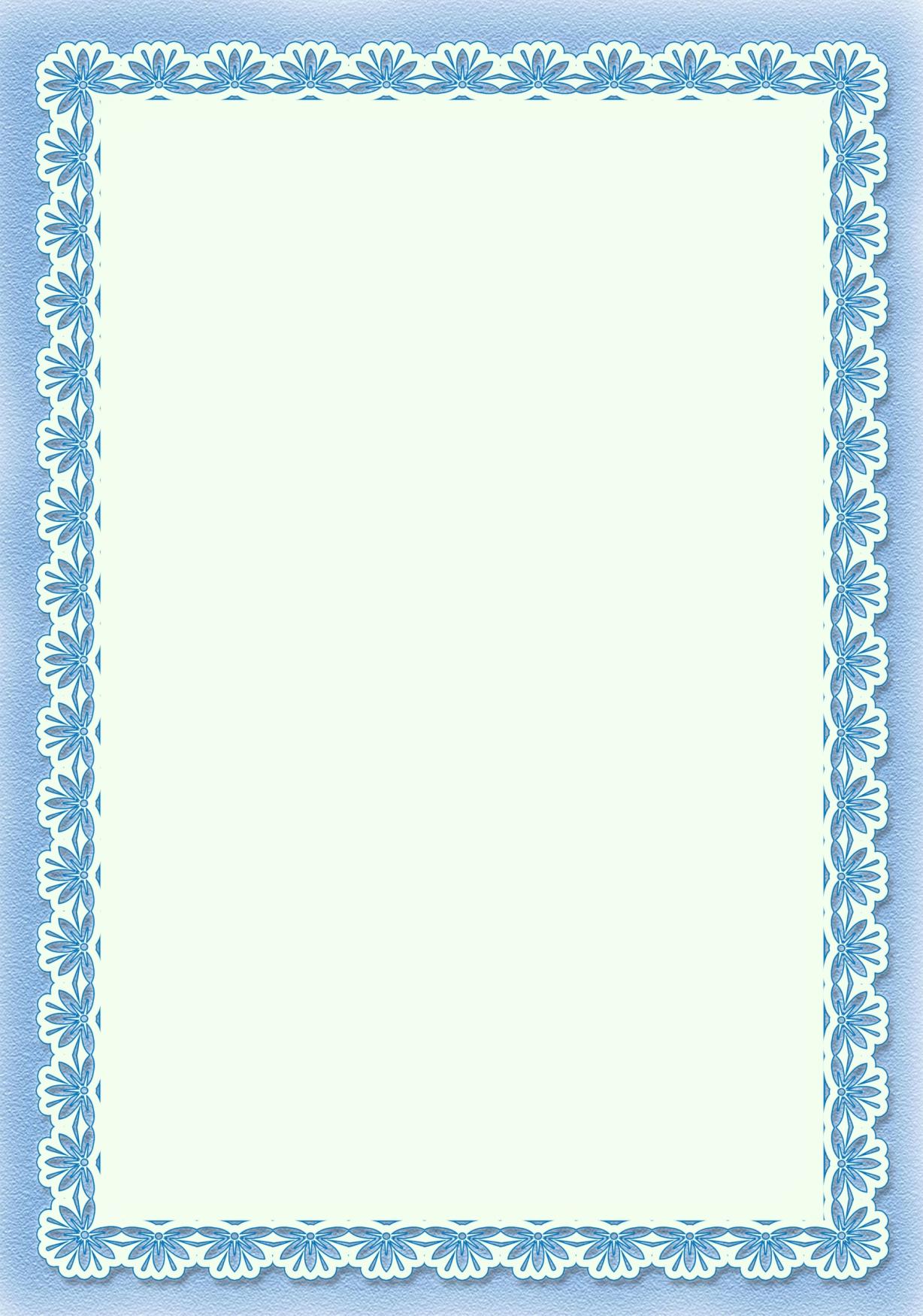 Одно из главных условий – полноценный ночной сон.Чтобы его организовать необходимо, придерживаться следующих правил:Ребенка необходимо приучать ложиться в одно и то же время.За час-полтора до отхода ко сну следует уменьшить поток впечатлений (телевизор, радио т.д.).За 30-40 минут до сна можно спокойно погулять.Перед сном рекомендуется принимать теплые ванны продолжительностью 8-10 минут.Помещение, в котором спит ребенок, должно быть хорошо проветрено.Уважаемые родители не стоит забывать о том, что вы являетесь примером для подражания во все периоды жизни для вашего  малыша, и от того как вы поведете себя, будь то мама или папа, в  жизненной ситуации зависит поведение и построение жизненных принципов вашего ребенка.